Sweet potato buddha bowl with chicken breast Ingredients for 4 Persons: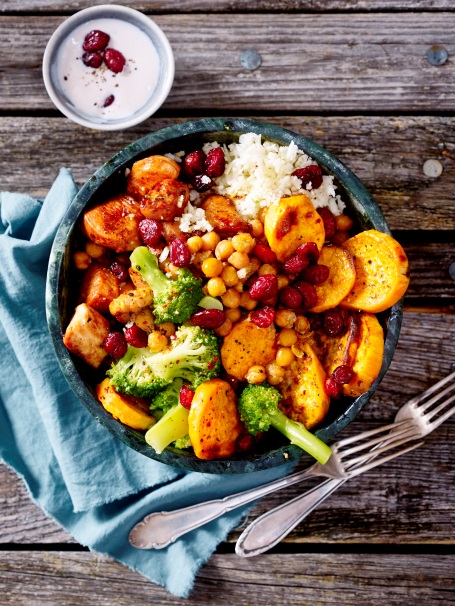 700 g sweet potatoes from North Carolina1 can (400 g) chickpeas9 tbsp oil1/2 tsp grounded coriander1/2 tsp cuminSaltPepper200 g whole milk yoghurt150 g dried US cranberries 1 tbsp sugarJuice of half a lemon50 ml cranberry juice4 chicken breasts (à ca. 150 g)2 (à ca. 400 g) cauliflowers1 (400 g) broccoliAlso:baking traybaking paperDirections:Drain chickpeas. Mix chickpeas, coriander, cumin and ½ tsp. of salt in a bowl. Spread chickpeas onto half of the baking tray. Peel, wash and cut sweet potatoes into 0,5 cm slices. Place them next to the chickpeas. Drizzle the potatoes with oil and season with salt and pepper. Bake for 20 minutes in the preheated oven.In the meantime, blend yoghurt with 2 tbsp cranberries, sugar, lemon juice and cranberry juice. Season with salt and pepper. Wash the meat, tap dry and cut into bite-sized pieces. Season with salt and pepper. Heat up 4 tbsp oil in a pan. Fry the meat for 4 minutes while turning. Take out of the pan.Wash cauliflower. Grate the florets finely from the stalk. Cut the broccoli florets from the stalk, wash and cook in boiling salted water for 3-4 minutes. Take out the broccoli. Cook grated cauliflower for ca. 4 minutes into boiling salted water. Strain through a sieve. Arrange chickpeas, sweet potatoes, cauliflower, broccoli and remaining cranberries in bowls and add the chicken on top. Serve with cranberry yoghurt dip.Preparation time:  ca. 40 minutesNutrition facts: Energy: 870 kcal / 3650 kJProtein: 51 g Fat: 29 gCarbohydrates: 93 g 